                                        Empfänger: IPICASSO GmbH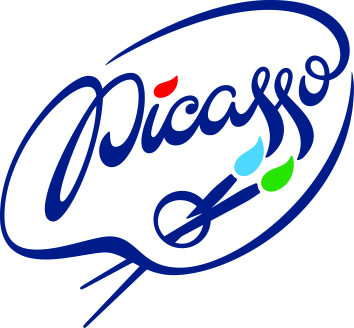                                          Kineskopowa 1B Straße office 127, Piaseczno 05-520, Polen                                        Umsatzsteuernummer: 1231355620                                          Telefonnummer: +48 733 782 620RÜCKGABEFORMULAR
Internet-Shop www.ipicasso.de   Rückgabengrund (freiwillig):Ich habe die Widerrufsbelehrung gelesen und akzeptiere sie                         * nur wenn der Vordruck in Papierform ausgefüllt wird Bitte beachten Sie:Zurückgegebene Waren müssen neu, ungeöffnet, trocken und sauber sein.Der Umtausch erfolgt nach dem RückgabeverfahrensprinzipLegen Sie Ihrem Antrag einen Kaufnachweis (Rechnung oder Kassenzettel) bei!Bitte füllen Sie das Reklamationsformular gut leserlich und vollständig aus, unterschreiben Sie es und senden Sie es zusammen mit der Ware an die angegebene Adresse des Verkäufers.Datum (DD-MM-YYYY)1. BESTELLDATEN:1. BESTELLDATEN:1. BESTELLDATEN:1. BESTELLDATEN:1. BESTELLDATEN:1. BESTELLDATEN:1. BESTELLDATEN:1. BESTELLDATEN:1. BESTELLDATEN:1. BESTELLDATEN:1. BESTELLDATEN:Rechnungs-/Bestell-NummerRechnungs-/Bestell-NummerBestelldatum:Bestelldatum:Warenempfangsdatum:Warenempfangsdatum:Bestelldatum:Bestelldatum:Warenempfangsdatum:Warenempfangsdatum:2. KUNDENDATEN:2. KUNDENDATEN:2. KUNDENDATEN:2. KUNDENDATEN:2. KUNDENDATEN:2. KUNDENDATEN:2. KUNDENDATEN:2. KUNDENDATEN:2. KUNDENDATEN:2. KUNDENDATEN:2. KUNDENDATEN:Name:Name:Familienname:Familienname:Telefonnummer:Telefonnummer:E-Mail:E-Mail:ANSCHRIFTANSCHRIFTStraße:Hausnummer:Hausnummer:Postleitzahl:StadtStadt3.BANKDATEN:3.BANKDATEN:3.BANKDATEN:3.BANKDATEN:3.BANKDATEN:3.BANKDATEN:3.BANKDATEN:3.BANKDATEN:3.BANKDATEN:3.BANKDATEN:3.BANKDATEN:IBAN:Bank:Bank:Bank:Kontoinhaber:Kontoinhaber:BIC:BIC:BIC:BIC:BIC:BIC:BIC:BIC:BIC:4. ZURÜCKGEGEBENE ARTIKEL:4. ZURÜCKGEGEBENE ARTIKEL:4. ZURÜCKGEGEBENE ARTIKEL:4. ZURÜCKGEGEBENE ARTIKEL:4. ZURÜCKGEGEBENE ARTIKEL:4. ZURÜCKGEGEBENE ARTIKEL:Warenbezeichnung (wie auf der Rechnung), ArtikelnummerWarenbezeichnung (wie auf der Rechnung), ArtikelnummerWarenbezeichnung (wie auf der Rechnung), ArtikelnummerWarenbezeichnung (wie auf der Rechnung), ArtikelnummerWarenbezeichnung (wie auf der Rechnung), ArtikelnummerWarenbezeichnung (wie auf der Rechnung), ArtikelnummerBruttopreis, EUR Bruttopreis, EUR Bruttopreis, EUR MengeMenge5.KUNDENBEMERCKUNGEN: Kreuzen Sie Ihr Wunsch mit einem X auf der linken Seite der Tabelle an:5.KUNDENBEMERCKUNGEN: Kreuzen Sie Ihr Wunsch mit einem X auf der linken Seite der Tabelle an:Warenrückgabe und RückzahlungWarentauschSonstiges:Datum und Unterschrift* des Käufers